Lancaster Seventh-Day Adventist ChurchA House of Prayer for All People 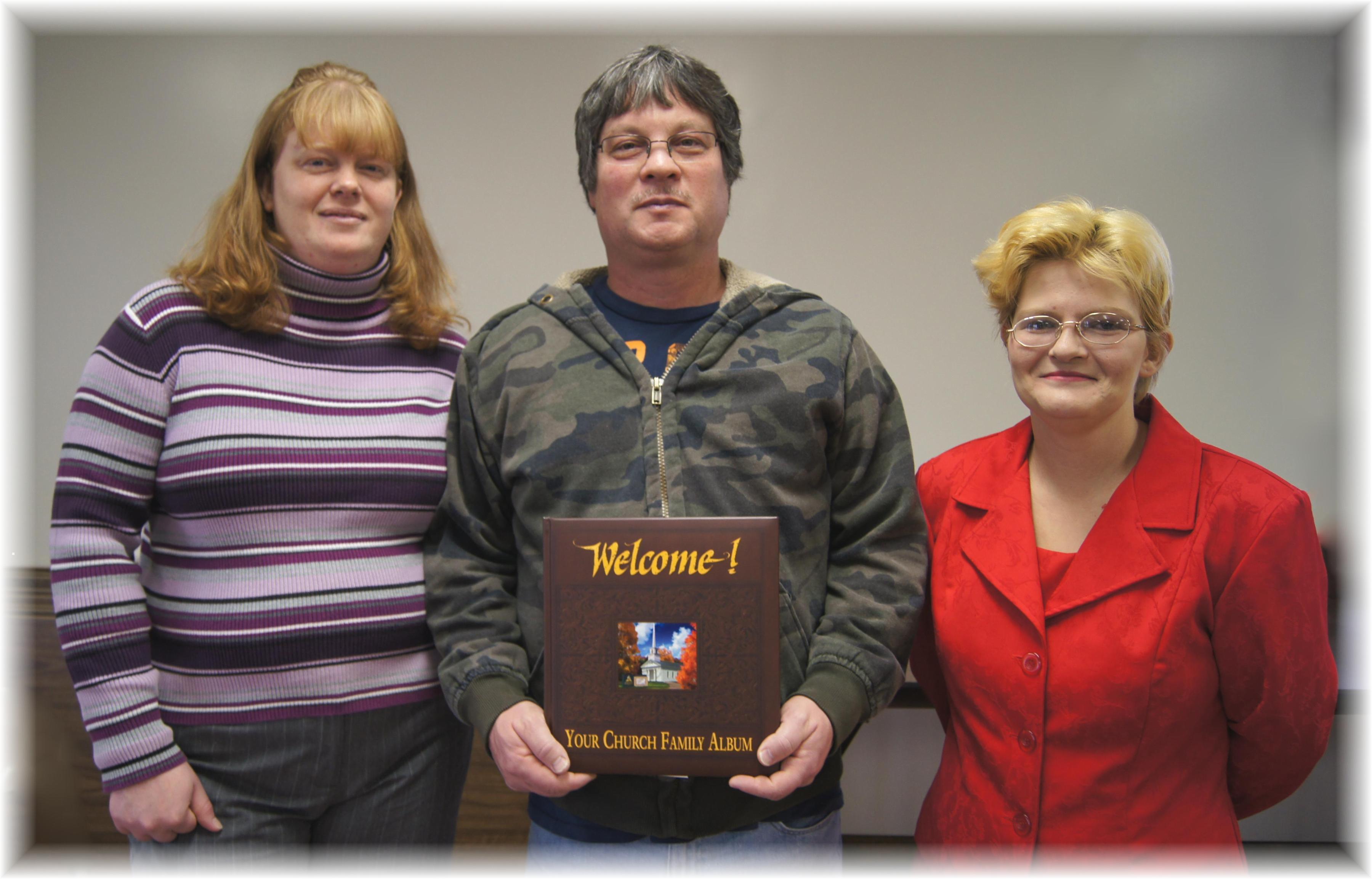 Tami & Jim Nichols,  Amy RileyOur Newest Members – October & November, 2012